Planá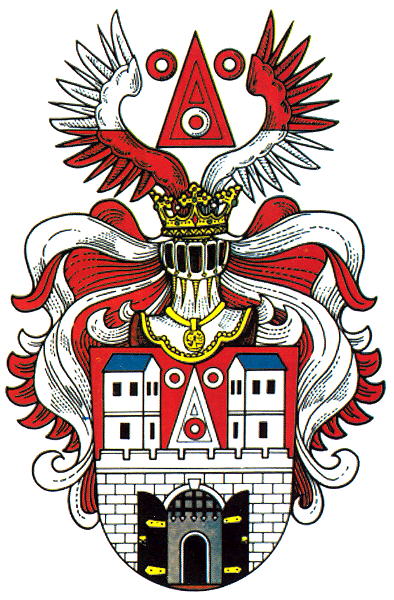 Zdroj: https://cs.wikipedia.org/wiki/PlanáObsahSeznam obrázků	2Přehledová tabulka	3Historie	4Židovská komunita v Plané	4Městský znak a pečeť	5Obyvatelstvo	5Kultura v obci	6Pamětihodnosti	6Hrad a zámek	6Kostelík sv. Petra a Pavla	7Hornické muzeum ve štole Ondřej Šlik	8Farní chrám Nanebevzetí Panny Marie	8Šlikovská hrobka ve farním kostele	9Bohušova hora	9Poutní kostel sv. Anny u Plané	10Morový sloup	11Zajatecký tábor z 1. světové války	11Zajímavosti	11Osobnosti	11Školství	12Galerie	12Místní části	14Partnerská města	14Seznam obrázkůObrázek 1. Planská radnice	5Obrázek 2. Zámek	7Obrázek 3. Kostelík sv. Petra a Pavla	7Obrázek 4. Hornické muzeum	8Obrázek 5. Kostel na Nanebevzetí Panny Marie	8Obrázek 6. Rozhledna	10Obrázek 7. Nástěnná malba	10Obrázek 8. Náměstí Svobody	12Obrázek 9. Náměstí Svobody	12Obrázek 10. Kostel Nanebevzetí Panny Marie	12Obrázek 11. Věž kostela Nanebevzetí Panny Marie	13Obrázek 12. Fara u kostela Nanebevzetí Panny Marie	13Obrázek 13. Náměstí Svobody	13Obrázek 14. Ulice Dukelských hrdinů	13Obrázek 15. Náměstí Svobody, vlevo radnice	14Město Planá (německy Plan) se rozkládá 11 km severovýchodně od Tachova v krajině položené na rozhraní historického Chebska, Tachovska a Tepelska. Žije zde přibližně 5 400 obyvatel.Přehledová tabulkaHistoriePočátky osídlení, doložené nálezem zlomku dvou zásobnic při severním okraji města, sahají již do 9. století. Systematický archeologický výzkum provedený v kostele sv. Petra a Pavla na konci 70. let 20. století prokázal, že v místech svatyně leželo již v 10. a 11. století slovanské sídliště. Ve 12. století se zde rozkládalo pohřebiště, na němž byl patrně v místech starší dřevěné svatyně vybudován na počátku 13. století dnešní kostelík.Židovská komunita v PlanéŽidé jsou v Plané doloženi od počátku 17. století, kdy zde měli 5 domů a žádali povolení k výstavbě šestého. Z počátku se směli usazovat pouze na zámeckém předměstí, kdežto hrazené město a svatopeterské předměstí jim bylo uzavřeno. Skupina jejich domků při městském rybníku se nazývala „Judenvorstadt“ – Židovské předměstí.Za hraběnky Marie Maxmiliány Terezie ze Sinzendorfu byli židé vypovězeni z města, uváděna jsou data 1668, 1680 a 1687. Vypovězení židé se usadili v sousední Chodové Plané a Drmoulu. Plánský židovský hřbitov však zůstal zachován a pohřby příslušníků i potomků vypovězených židů zde probíhaly i v pozdějších letech.Do Plané přicházejí židé znovu v době vlády Josefa II. Zanedlouho zde již žilo 32 židovských rodin, které vlastnily 9 domů. Novodobá židovská obec byla ustanovena teprve ve 2. polovině 19. století. Např. v roce 1890 žilo ve městě 129 židů, ale hřbitov, na který se pohřbívalo až do počátku 19. století, již obnoven nebyl. Modlitebna byla zřízena v domě č. p. 100/I, její stavba byla odstraněna v období Třetí říše. Hřbitov se rozkládal v místech nynější Slovanské ulice v blízkosti domu č. p. 109/II. Také on zcela zanikl a jeho místo dnes není patrné.Městský znak a pečeť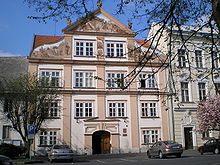 Obrázek 1. Planská radnicePlaná získala znak již v průběhu 15. století. Podobu městského znaku zobrazuje v plném rozsahu nejstarší známá městská pečeť z roku 1473. Zachována je však zpráva o městské pečeti z roku 1433, jejíž podoba není známa. Na pečetním znamení je zobrazena hradba s bránou a dvěma věžemi. Prostor mezi věžemi vyplňuje znak Elsterberku s kosmým břevnem, který v klenotu obsahuje páva.Za zprostředkovatele znakového privilegia je nejčastěji považován Bušek ze Žeberka, který v roce 1473 vyprosil povýšení městečka Planá na město.V roce 1661 polepšil František Arnošt Šlik městský znak tím způsobem, že elsterberský erb nahradil šlikovským a přidal nad štít helmici s přikryvadly a figurou ze šlikovského znaku. Město dnes užívá polepšený „šlikovský“ znak.ObyvatelstvoPodle sčítání 1930 zde žilo v 602 domech 4395 obyvatel. 249 obyvatel se hlásilo k československé národnosti a 4057 k německé. Žilo zde 4251 římských katolíků, 54 evangelíků, 13 příslušníků Církve československé husitské a 60 židů.Vývoj počtu obyvatel a domů města PlanáKultura v obciV obci se nachází celá řada historických a kulturních památek. Následující text pojednává o těch nejvýznamnějších z nich, které doporučujeme určitě navštívit. Související informace naleznete také v článku Seznam kulturních památek v Plané (okres Tachov).PamětihodnostiHrad a zámekBývalý plánský hrad, přestavěný postupem století na zámek, patří k nejméně prozkoumaným panským sídlům na západě Čech. Na tomto stavu má svůj podíl především fakt, že veřejnosti nepřístupný objekt byl po celou druhou polovinu 20. století využíván jako kasárna pohraniční stráže. V zámku proto nebyl prozatím proveden ani základní stavebně historický průzkum.Historickými zprávami podložený středověký hrad vznikl v Plané nejpozději v 1. polovině 14. století. V dalších staletích byl novogoticky dostavěn a v 16. století přestavěn na renesanční zámek. Poslední smysluplné dostavby realizoval začátkem 19. století hrabě Nosticz. K architektonickým cennostem, které jsou na první pohled viditelné, se řadí pozdně renesanční malované stropy. Po sametové revoluci byla vojenská posádka zrušena, od té doby je zámek opuštěný a chátrá. Nepodařilo se naplnit plány na jeho rekonstrukci, v říjnu 2015 byl po exekučním příkazu k prodeji neúspěšně nabízen v dražbě. V nočních hodinách na 11. 11. 2017 byl zámek postižen rozsáhlým požárem, jenž zasáhl střechu jihozápadního křídla.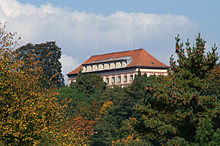 Obrázek 2. ZámekKostelík sv. Petra a PavlaZ poloviny 13. století pochází pozdně románský kostelík Petra a Pavla s obloučkovým vlysem na portále. Nejstarší dosud známá architektonická památka dnešního města bývala centrem původní osady Plania ležící při jedné ze zemských stezek. Počátky historie kostelíka sahají podle dochovaných pověstí až do 9. století k legendárnímu vladykovi Bohušovi. První domnělá písemná zpráva, která je současně první zprávou o Plané, však pochází z roku 1251. Král Václav I. tehdy udělil patronát nad „kostelem v Plané“ mnichům z waldsassenského kláštera. Do počátku 14. století sloužil kostel jako farní. V souvislosti s rozvojem města a zřízením fary při chrámu Nanebevzetí Panny Marie klesl na filiální. Za císaře Josefa II. se zde 29. června 1787 konala poslední pouť. Poté byl kostel zrušen a začal sloužit hospodářským účelům. Kostelík byl v 90. letech 20. století zrekonstruován do původní podoby. V současné době je tento objekt využíván jako koncertní sál.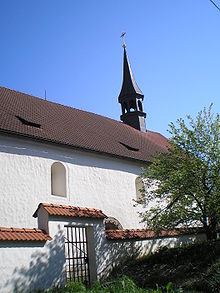 Obrázek 3. Kostelík sv. Petra a PavlaHornické muzeum ve štole Ondřej ŠlikŠtola Ondřej Šlik, ve které se muzeum nachází, byla vyražena koncem 16. století. Tehdejší majitelé dolů a panství Šlikové měli v Plané také svou mincovnu. Štola byla vyražena ručně z jižní strany táhlého návrší a měla ověřit možný výskyt stříbrných rud. Celková délka důlních prací je téměř 200 m a na mnohých místech je patrná přesná ruční práce tehdejších horníků. Celý labyrint chodeb je dnes zpřístupněn a je v něm instalována expozice rudného hornictví. Muzeum a další pozůstatky po těžbě jsou chráněny jako technické památky.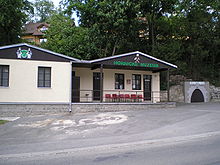 Obrázek 4. Hornické muzeumFarní chrám Nanebevzetí Panny MarieVystavěn neznámo kdy v raných dějinách města. Hlavní portál ze 2. čtvrtiny 13. století jej řadí do doby přelomu románského a gotického období. V gotice byl patrně ve 3. čtvrtině 14. století zaklenut křížovou klenbou. Ojedinělé trojlodí s jižní lodí pod úrovní terénu bylo v 18. století pod patronací držitelů plánského panství, hrabat ze Sinzendorfu, dvakrát barokně upravováno.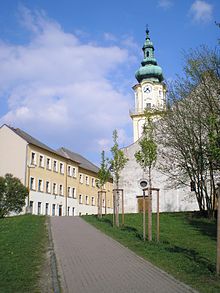 Obrázek 5. Kostel na Nanebevzetí Panny MarieŠlikovská hrobka ve farním kosteleJedním z vděčných témat plánské historie je šlikovská hrobka, v níž mělo spočinout i tělo Jáchyma Ondřeje Šlika, popraveného za protihabsburské povstání dne 21. června 1621 na Staroměstském náměstí v Praze. Bezhlavé tělo uložili příbuzní nejprve v protestantském kostele sv. Salvátora v Praze, jehož byl popravený zakladatelem. Později však muselo být tělo vyzvednuto a Kašparem Šlikem uloženo v hrobce planského kostela.Bohušova horaZprávy, že na Bohušově hoře stával hrad, jsou prozatím nedoložené. V pozdním středověku zde bývala dřevěná šibenice. V roce 1615 ji někdo prý i s oběšencem ukradl. Později byla na jejím místě postavena nová, složená ze tří kamenných pilířů, propojených v horní části trámy. V roce 1765 bylo císařským rozhodnutím hrdelní právo městu odňato. Ještě na mapě josefského vojenského mapování ze 2. pol. 18. stol. je šibenice o třech ramenech zakreslena.V roce 1647 se zde snad v souvislosti s nedalekou bitvou u Třebele utábořila část švédského vojska. Zpráva, že se zde 5. května 1680v době selských bouří shromáždili rebelující sedláci, kteří odmítali robotovat, však není historickými prameny doložena. Rozutekli se teprve poté, když se dozvěděli o masakru poddaných na sousedním bezdružickém panství, kteří se opevnili na Ovčím vrchu u Švamberka.Příjemnějšího využití se Bohušově hoře dostalo teprve v roce 1908, kdy zde byla místním okrašlovacím spolkem postavena rozhledna, nazvaná po rakousko-uherském mocnáři Franz Josef Aussicht. Původně se uvažovalo o rozhledně vysoké 27 m, z úsporných důvodů byla nakonec vystavěna věž vysoká 16 m. Ještě v 50. letech 20. stol. byla nově opravená rozhledna i restaurace pod ní hojně navštěvována. V 80. a 90. letech volně přístupný objekt zdevastovali vandalové. K opětné opravy rozhledny, financované městem, došlo v roce 1999. Z rozhledny, která je volně přístupná, se otevírá pohled nejen na vlastní město, ale i na poměrně vzdálená pásma pohraničního hvozdu a Slavkovský les.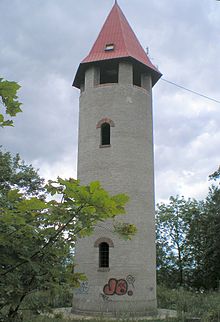 Obrázek 6. RozhlednaPoutní kostel sv. Anny u PlanéNástěnná malba z roku 1730v kostele sv. Anny, provedená plánským umělcem Václavem Schmidtem, zachycuje místní pověst o sedlákovi, který se pokusil přisvojit si sochy z tohoto kostela.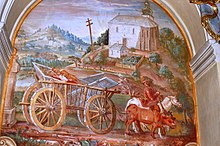 Obrázek 7. Nástěnná malbaSvatá Anna – poutní kostel na návrší jižně od města. Kostel podélného půdorysu s krátkou křížovou lodí a užším trojboce uzavřeným kněžištěm, nad nímž je vztyčena věž krytá mansardovou střechou. Kostel byl postaven v letech 1721–1726. Vnější plášť byl radikálně obnoven. Jedná se o krajinnou dominantu.Morový sloupBarokní morový sloup na náměstí Svobody pochází z roku 1712. Na vrcholu je socha sv. Jana Nepomuckého, pod ním jsou sochy sv. Šebestiána (ochránce proti moru), sv. Barbory (patronka horníků) a sv. Florián (ochránce před požáry).Zajatecký tábor z 1. světové válkyPři silnici do Tachova, za Hamerským potokem po levé straně, byl na počátku první světové války založen zajatecký tábor s kapacitou 16 000 obyvatel. Jeho výstavba započala v březnu roku 1915 na panských polích mezi Karolininým dvorem (Karlín), které se táhly k potoku k bývalému Karlovu mlýnu (Karlsmühle). Vznikl zde rozsáhlý lágr oplocený ostnatým drátem, ve kterém bylo na 400 baráků a 4 vysoké strážní věže. Místo mělo síť hlavních ulic, uliček a náměstí, kostel, vlastní vodárnu, táborovou nemocnici s lékaři a personálem, lékárnu, hřbitov, velkopekárnu a moderní parní prádelnu. Parní a sprchová zařízení s velkoprádelnou stála přibližně 250 tisíc korun, celá stavba stála 6,5 milionu rakouských korun. Vše po skončení války bylo rozebráno a zaniklo, zůstala jen část hřbitova v lesíku.ZajímavostiOsobnostiMathilda Nostitzová (* 1936), zakladatelka Nadačního fondu Mathilda, angažuje se ve prospěch slabozrakých a nevidomýchHans Tropsch (* 1899), významný chemikPetr Pavel (* 1. listopadu 1961), generál Armády České republiky, v letech 2015–2018 byl nejvyšším vojenským představitelem NATORoman Skamene (* 2. října 1954), český herecZdeněk Štybar (* 11. prosince 1985), český profesionální silniční cyklistaPjér la Šé'z (* 13. března 1963), klinický psycholog, vlastním jménem Petr KnotekDavid Vaněček (* 9. března 1991), český fotbalový útočníkJosef Bernard (* 30. května 1965), český podnikatel, od roku 2016 hejtman Plzeňského krajeDominik Kahun (* 2. července 1995), německý hokejový útočníkŠkolstvíVe městě se nachází dvě mateřské, umělecká, základní devítiletá škola a střední odborné učiliště:Základní škola Planá, příspěvková organizace Základní umělecká škola Střední odborné učiliště Galerie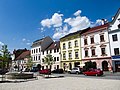 Obrázek 8. Náměstí Svobody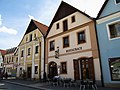 Obrázek 9. Náměstí Svobody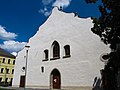 Obrázek 10. Kostel Nanebevzetí Panny Marie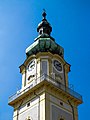 Obrázek 11. Věž kostela Nanebevzetí Panny Marie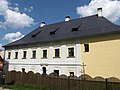 Obrázek 12. Fara u kostela Nanebevzetí Panny Marie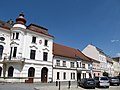 Obrázek 13. Náměstí Svobody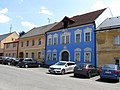 Obrázek 14. Ulice Dukelských hrdinů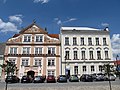 Obrázek 15. Náměstí Svobody, vlevo radniceMístní částiPlaná (k. ú. Planá u Mariánských Lázní)Křínov (i název k. ú.)Kříženec (i název k. ú.)Otín (k. ú. Otín u Plané)Pavlovice (k. ú. Pavlovice nad Mží a Vítovice u Pavlovic)Svahy (i název k. ú.)Týnec (k. ú. Týnec u Plané)Vížka (i název k. ú.)Vysoké Sedliště (i název k. ú.)Zliv (k. ú. Zliv nad Mží)Partnerská města Tirschenreuth, Německo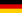 Vlajka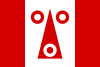 Lokalita:Lokalita:StatusměstoLAU (obec)CZ0327 561134Kraj (NUTS 3)Plzeňský (CZ032)Okres (LAU 1)Tachov (CZ0327)Obec s rozšířenou působnostíTachovPověřená obecPlanáHistorická zeměČechyKatastrální výměra62,54 km²Zeměpisné souřadnice49°52′6″ s. š., 12°44′38″ v. d.Základní informace:Základní informace:Počet obyvatel5 413 (2019)Nadmořská výška506 m n. m.PSČ348 15Zákl. sídelní jednotky15Části obce10Katastrální území11Adresa městského úřaduNáměstí Svobody 1, 348 15 PlanáOficiální webwww.muplana.czEmail tajemnice@muplana.czRok18691880189019001910192119301950196119701980199120012011Počet obyvatel55496148576561036434645969993779392242514652504554005458Počet domů80683483985289190910458066676907408639101017